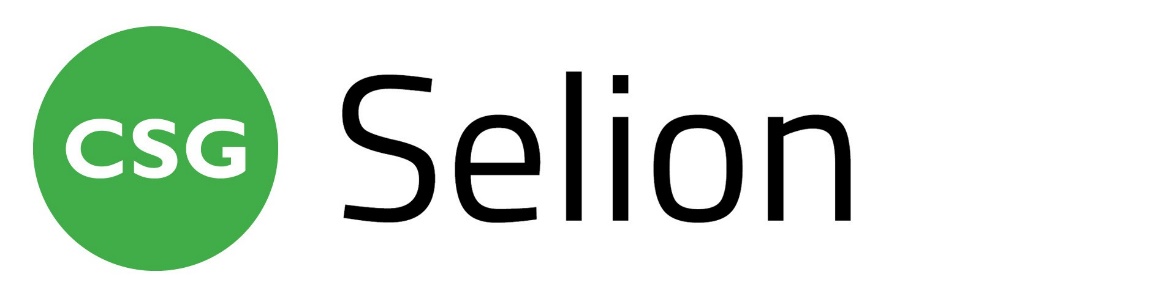 PROGRAMMA 
van 
TOETSING en AFSLUITING

VMBO BBL en KBL
Examenperiode 2023 - 2025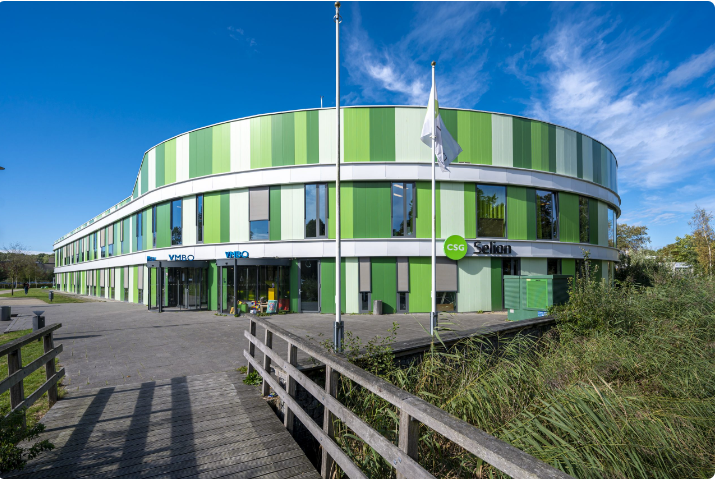 Profielen:	BWI ( Bouwen, wonen en Interieur)
			PIE (Produceren, installeren en Energie)
 			Z&W ( Zorg en Welzijn)			E&O ( Economie en Ondernemen)INHOUDSOPGAVEVestigingsreglement school- en eindexamen van CSG SELION, VMBO – KBL en BBL 
Geldend gedurende de cursus 2023 – 2025 voor het derde en vervolgens vierde leerjaar van het VMBO-BBL en KBL
Aan de examenkandidaten en hun ouder(s) en/of wettelijk vertegenwoordiger(s),Geachte kandidaat, heer/mevrouw, Een belangrijke periode is begonnen. De komende twee jaren werken de leerlingen naar een diploma toe in samenwerking met de docenten van het derde en vierde leerjaar.Zodra je als leerling aan een examenperiode begint, hoor je allemaal nieuwe termen. Termen als schoolexamen, PTA, keuzevakken, profielmodules, handelingsdeel, etc., zijn ineens belangrijk geworden. Om je wegwijs te maken in wat er de komende twee jaren gaat gebeuren, is dit boekje gemaakt. Bewaar dit boekje goed tot na het examen. Lees dit boekje goed door, dan weet je wat er van jou wordt verwacht en wat je van ons kunt verwachten. Mochten er n.a.v. dit reglement vragen en/of opmerkingen zijn, dan vernemen wij dat graag.Tot slot:
Alle kandidaten heel veel succes toegewenst!Namens de examencommissie van  CSG Selion,Hetty KnoopexamensecretarisHOOFDSTUK 1
1.1 Algemene bepalingen Het examenreglement van de CSG Selion, VMBO BBL en KBL, is een locatie gebondenaanvulling op het Algemeen Examenreglement CSG. Dit examenreglement is terug te vinden op: http://www.csg.nl/regelingen/examenreglement/De examencommissie van de locatie wordt gevormd door de examensecretaris en tenminste 1 docent. De examensecretaris legt verantwoordelijkheid af aan de vestigingsdirecteur. De teamleider bovenbouw wordt op de hoogte gehouden door de examensecretaris. 1.2  Het schoolexamen (SE) en het Programma van Toetsing en Afsluiting (PTA) Het schoolexamen heeft de vorm van een examendossier. In hoofdstuk 2 wordt uitgelegd hoe 
               het examendossier is samengesteld.
Alle toetsen, praktische opdrachten en andere verplichte onderdelen van leerjaar 3 en 4 die
               meetellen in het schoolexamendossier, worden beschreven in het PTA, zie hoofdstuk 3. De periode van toetsing voor het SE gaat in op 1 september 2023 en eindigt 20 april 2025. De SE-resultaten die behaald worden voor de examenperiode worden vastgelegd in SOM in het  examendossier. Als een leerling in het voorlaatste examenjaar doubleert (niet overgaat naar het examenjaar),   
               vervallen alle SE-resultaten. Uitzondering op deze regel is de volgende: De vestigingsdirecteur kan besluiten om de positieve resultaten van de vakken die in het voorexamenjaar afgesloten worden, te laten staan (dat betreft maatschappijleer en KCKV). Toetsen en opdrachten voor het schoolexamen zijn uniform per vak. Een mondeling schoolexamen wordt met een digitale recorder opgenomen. De becijfering en waardering van schoolexamens worden bepaald door de Examinator. De kandidaat heeft recht op inzage van het gemaakte werk en hoe de beoordeling tot stand is gekomen. Het PTA (examenperiode) is opgesplitst in 2 periodes ; Leerjaar 3 = periode 1Leerjaar 4 = periode 2
  Leerlingen hebben recht op herkansingen van toetsen. In het PTA staat beschreven per vak
               welke toetsen herkansbaar zijn (zie hoofdstuk 3 en de bijlage PTA’s per vak) 1.3 Absentie, fraude en beroep  
Voor absentie tijdens een schoolexamen en tijdens het werken aan onderdelen die meetellen voor het schoolexamen, gelden de regels zoals vermeld in het CSG-reglement onder artikel 11, voor   zover van toepassing. http://www.csg.nl/regelingen/examenreglement/. In het csg examenreglement staat de officiële versie van het beleid. 
In het algemeen gelden de volgende regels: Geoorloofd afwezig (absentie)
Wanneer de leerling geoorloofd afwezig was, d.w.z. met een geldige verklaring of reden dan heeft de leerling het recht om de toets / onderdeel in te halen. 
Ouders / wettelijke verzorgers worden geacht de reden/verklaring van afwezigheid aan de school mede te delen.(Zie csg examenreglement, artikel 11.3).
 Met de docent wordt een afspraak gemaakt om de toets in te halen. De inhaaltoets wordt als 1e kans beschouwd. Bij twijfel over de aard van afwezigheid legt de docent de zaak voor aan de examencommissie. Deze oordeelt naar bevinden. Ongeoorloofd afwezig  (absentie)
Wanneer de leerling ongeoorloofd afwezig was, d.w.z. zonder geldige verklaring of reden, dan kan de vestigingsdirecteur maatregelen nemen. Deze kunnen, afhankelijk van de onregelmatigheid, bestaan uit (een combinatie van):
- het toekennen van het cijfer 1 voor een toets van het schoolexamen, de rekentoets, of het centraal examen; - het ontzeggen van de deelname of de verdere deelname aan een of meer toetsen van het schoolexamen, de rekentoets, of het centraal examen; - het ongeldig verklaren van een of meer toetsen van het reeds afgelegde deel van het schoolexamen, de rekentoets of het centraal examen; - het bepalen dat het diploma en de cijferlijst slechts kunnen worden uitgereikt na een hernieuwd examen in door de vestigingsdirecteur aan te wijzen onderdelen. - Indien het hernieuwd examen bedoeld in de vorige volzin betrekking heeft op een of meer onderdelen van het centraal examen legt de kandidaat dat examen af in een volgend tijdvak van het centraal examen. Zie CSG examenreglement, artikel. 11.6 en eventueel artikel 4.3 Fraude
Wanneer een leerling verdacht wordt van fraude, zal de docent de examencommissie hiervan op de hoogte brengen. De leerling zal te allen tijde gehoord worden over de situatie. De commissie informeert de vestigingsdirecteur. Deze kan maatregelen treffen zoals genoemd in artikel 4.3 van het CSG examenreglement. De maatregelen staan ook bij ‘ongeoorloofd afwezig’ genoemd. BeroepAls een leerling het niet eens is met de beoordeling van de docent en de leerling en de docent niet tot overeenstemming komen, kan de leerling een bezwaar aantekenen.
Er dient dan een schriftelijke verklaring ingediend te worden bij de examencommissie, uiterlijk binnen 3 werkdagen nadat de beoordeling ontvangen is. (CSG examenreglement 10.3)Als een leerling die niet staat ingeschreven bij de CSG, het niet eens is met maatregelen genomen door de examencommissie of een door hem daartoe aangewezen functionaris, kan hij in beroep gaan bij de directeur van de school waar de leerling staat ingeschreven en wordt uitvoering gegeven aan de daar geldende beroepsprocedure. 

N.B. Wanneer een leerling ongeoorloofd afwezig is (hoofdstuk 1.3.1) of wanneer een leerling fraudeert (hoofdstuk 1.3..2) zullen ouders en leerlingen eerst een officiële waarschuwing ontvangen voor de situatie. Mocht de leerling zich dan opnieuw niet houden aan de voorgeschreven regels, zullen er maatregelen opgelegd worden.HOOFDSTUK 2 2.1 Het examendossier Het examendossier is een gedocumenteerd geheel van de onderdelen van het  Schoolexamen (SE) in een door de school gekozen vorm. Per leerjaar kan een deel van dat dossier aangelegd worden. De informatie die door de leerling zelf wordt bewaard, is in ieder geval Het PTA Een overzicht van de behaalde cijfers Een overzicht van de beoordelingen van de opdrachten behorend 
             bij het handelingsdeel KCKV en LO.De vakdocent bepaalt wat er aan werkmateriaal in het dossier tijdelijk wordt opgeslagen en eventueel bewaard blijft, nadat een opdracht is afgewerkt of een toets gemaakt is. De informatie die door de docent op school wordt bewaard, bestaat uit: De opdrachten en toetsen De uitwerkingen van de opdrachten / toetsen (voor zover relevant voor de beoordeling) De criteria van beoordeling en de beoordeling zelf (waardering of cijfer) De leerling heeft het recht van inzage v.w.b. gemaakt werk en beoordelingscriteria De opgaven, het werk van de leerlingen, de normering van alle onderdelen van het schoolexamen en de officiële cijferlijsten worden op de school bewaard tot 1 januari van het volgende kalenderjaar. 
Het Centraal Examen wordt nooit aan de leerling afgegeven. De leerling heeft het recht van
              inzage v.w.b. gemaakt werk en beoordelingscriteria van het CE. Dit mag na het maken van een
              afspraak en onder toezicht van een lid van de examencommissie. HOOFDSTUK 3 HET PROGRAMMA VAN TOETSING EN AFSLUITING ( PTA )  3.1   Algemeen gedeelte 
Het programma van toetsing en afsluiting vermeldt welke onderdelen van het examenprogramma worden getoetst, wat de inhoud van de onderdelen is, op welke wijze er getoetst wordt, hoe de beoordeling plaats vindt en hoe herkansing en herexamen geregeld zijn. Dit PTA heeft betrekking op de examenperiode 2023 - 2025. De inhoud van de onderdelen wordt in het PTA globaal omschreven. Een meer gedetailleerde beschrijving wordt in de klas door de docent gegeven. De beoordeling van geleverde prestaties wordt uitgedrukt in cijfers of in woorden. SE – toetsen zijn mondeling (m) of schriftelijk (s) en leveren een cijfer op evenals  praktische opdrachten ( p.o.) . Handelingsdelen  (hd) cq. Handelingsopdrachten moeten “naar behoren “ worden afgewerkt en kunnen een beoordeling in woorden krijgen : “voldoende” of “goed “. NB. Afsluitende schoolexamens mogen niet gedaan worden, voordat het handelingsdeel naar behoren is afgerond ! Niet alle cijfers zullen even zwaar meetellen voor het SE van een vak. De PTA’s per vak vermelden de wegingsfactor. Onderdelen van het handelingsdeel / de handelingsopdracht van een vak worden in de aangeboden volgorde afgewerkt. Als het voorgaande handelingsdeel niet “naar behoren “ is afgewerkt, kan een vaksectie bepalen, dat er niet aan een volgend mag worden begonnen. Niet elke meting van prestaties voor het SE hoeft een officiële beoordeling op te leveren. Er kan sprake zijn van een tussentijdse beoordeling, die dienst doet als voortgangscontrole of diagnostische toets. Deze zijn niet met een wegingsfactor opgenomen in het PTA. De toetsen die meetellen voor het examendossier staan in dit document vermeld.
Het PTA is opgesplitst in 2 periodes
PTA Periode 1 = leerjaar 3
PTA Periode 2 = leerjaar 4
De resultaten voor afsluitende vakken in voorlaatste klassen blijven staan en maken deel uit van de SE- lijst aan het eind van het laatste leerjaar. Een  leerling mag niet deelnemen aan het CE als het SE niet is afgesloten. De vakken ckv en lo moeten worden afgesloten met een voldoende of goed. Het vak  maatschappijleer wordt afgesloten voor het CE en het cijfer kan meetellen als compensatiecijfer voor het CE( zie punt H ) 10.	Voor leerlingen die tussentijds instromen of veranderen van leerweg, wordt een maatwerk-PTA opgesteld dat voldoet aan de eisen van het ministerie van onderwijs en de inspectie van onderwijs. 3.2  Herkansing en herexamen De mogelijkheden tot herkansing zijn beperkt om onnodige toetsdruk te voorkomen.Na herkansing geldt het hoogste cijfer.Het recht op herkansing geldt alleen wanneer het eindcijfer een 6,9 of lager is. .Het aantal herkansingen per leerstofperiode ( 1 in leerjaar 3, en 1 in leerjaar 4, zie hoofdstuk 1 , B8) . Dat betekent  maximaal 1 toets per vak per periode. 
Met uitzondering van de vakken maatschappijleer en CKV. Deze vakken worden in klas 3 afgerond en hebben daarom één extra herkansing.
LET OP: Herexamen maatschappijleerOp VMBO-BB en KB wordt maatschappijleer in het voorexamenjaar afgerond (jaar 3). 
Als het afgeronde cijfer een 5 of lager is dan heeft de kandidaat recht op een herexamen. De opgave hiervoor moet uiterlijk 28 juni bij de examencommissie worden gedaan. Het herexamen vindt plaats op woensdag 10 juli 2024. De vorm en inhoud van het herexamen wordt door de examinatoren van het desbetreffende vak vastgesteld en betreft het gehele PTA voor het vak. Herkansingen over periode 1 kunnen uitsluitend voor de zomervakantie, voor de overgang naar klas 4 worden gemaakt. Wanneer een leerling géén eindexamen aflegt in wiskunde, is het verplicht een PTA rekenen af te ronden. Dit PTA telt niet mee in de slaag-/zakregeling. Het dient als bewijsvoering voor de eventuele vervolgopleiding3.3  Stage jaar 3  en 4Handelingsopdracht: oriëntatie op leren en werken 
De stage in de 3e klas is meer oriënterend van aard: de leerling maakt kennis met de wereld van arbeid en beroep in een bedrijf dat veelal past bij zijn  opleiding. Er wordt ervaring opgedaan door het verrichten van enige werkzaamheden, rond te kijken en door te praten met mensen uit het bedrijf. De hoofddoelstelling is dat de leerling zicht krijgt op de concrete beroepsuitoefening en de daarvoor benodigde kennis, houding en vaardigheden verkrijgt, waardoor hij een verantwoorde keuze kan maken voor een vervolgopleiding in het MBO (ROC). 			Klas 3: Maandag 8 april t/m vrijdag 26 april 2023
                                          Klas 4: November 2024
3.4  Het PTA per vak In hoofdstuk 4 zijn de PTA’s per vak terug te vinden. Opmerking: hoewel de programma’s per vak met de grootst mogelijke zorg zijn samengesteld, kan aanpassing ervan op onderdelen in de loop van het jaar nodig blijken. De leerlingen worden hiervan tijdig op de hoogte gesteld. 3.5  Afwezigheid bij PTA toetsen Zie hoofdstuk 1.3 van dit examenreglement.
3.6  Schoolexamenopdrachten die niet met een cijfer worden beoordeeld Als leerlingen opdrachten moeten inleveren die niet met een cijfer worden beoordeeld, maar met voldoende of goed, niet op tijd inleveren wordt dit gemeld aan de examencommissie die vervolgens middels een brief de ouders / verzorgers op de hoogte stelt met daarin een datum waarop het werk in orde moet zijn. Indien er dan nog niet aan de opdracht is voldaan wordt er namens de vestigingsdirecteur een brief gestuurd. 

3.7  Rekentoets/rekenvaardigheden
De leerlingen moeten voldoen aan bepaalde rekenvaardigheden. Deze rekenvaardigheden zitten verwerkt in het PTA wiskunde. Wanneer een leerling géén eindexamen aflegt in wiskunde, is het verplicht een PTA rekenen af te ronden. Dit PTA telt niet mee in de slaag-/zakregeling. Het dient als bewijsvoering voor de eventuele vervolgopleiding.3.8  Uitslag Centraal Examenregeling leerweg VMBO BBL en KBL: 
Om te slagen moet de leerling aan alle eisen van de verschillende onderdelen voldoen:
- Gemiddeld cijfer centrale examen (CE) èn het Centraal Schriftelijk en praktisch examen (CSPE) moet een 5,5 of hoger zijn.
- Eindcijfer Nederlands moet een 5 of hoger zijn.- Eindexamen alle vakken: 
             1) Alle eindcijfers en het combinatiecijfer* moet een 6 of hoger zijn, of;             2) Wanneer de leerling een 5 heeft, moet de rest een 6 of hoger zijn, of;             3) Wanneer de leerling twee keer een 5 heeft, moet er minstens één 7 of hoger zijn en de rest een 6, of;              4) Wanneer de leerling een 4 heeft, moet er minstens een 7 of hoger en de rest een 6 zijn.
             5) Er mag geen enkel eindcijfer lager zijn dan een 4.- De vakken Kunstvakken 1 en Lichamelijke opvoeding moeten een ‘voldoende’ of ‘goed’ gekwalificeerd zijn. 
- Het LOB (loopbaanoriëntatie) dossier moet gemaakt zijn volgens PTA van de school.
* Combinatiecijfer is het gemiddelde van de eindcijfers van de afzonderlijke keuzevakken.
LET OP: Wanneer het eindcijfer van een keuzevak lager dan een 4 is, ook al is het combinatiecijfer hoger dan een 4, mag de leerling géén eindexamen doen. 
PAKKETSAMENSTELLING BB of KB
Hieronder vind je de vakken die in leerjaar 3 en 4 aan de orde komen, afhankelijk van je profielkeuze. 
KCKV (kunstvakken) moet in klas 3 met een voldoende/goed worden afgesloten om toegelaten te worden tot het examen.Lichamelijke opvoeding moet in klas 4 met een voldoende/goed worden afgesloten om toegelaten te worden tot het examen.Het eindcijfer van het SE maatschappijleer (afgesloten in klas 3) telt mee in de slaag/zak regeling.LIJST VAN BEGRIPPEN EN AFKORTINGEN HOOFDSTUK 4		Hierna worden alle PTA overzichten per vak aangegeven.Let op: de PTA’s zijn voor leerjaar 3 én 4.
De overzichten zijn globaal ingericht.
De leerlingen krijgen via de vakdocent specifiekere informatie over de inhoud van de toetsen. 

NEDERLANDS

CSG Selion 
Examenperiode 2023 – 2025 
Vak: 	Nederlands			Niveau: BB 
 
periode 1 (leerjaar 3) *als deze toets wordt herkanst, kan er geen andere toets van dit leerjaar worden herkanst. 
** dit onderdeel moet minimaal met een ‘V’ worden afgesloten. periode 2 (leerjaar 4) ** dit onderdeel moet minimaal met een ‘V’ worden afgesloten.NEDERLANDS 

CSG Selion 
Examenperiode 2023 – 2025 
Vak: 	Nederlands			Niveau: KB 
 
periode 1 (leerjaar 3) *als deze toets wordt herkanst, kan er geen andere toets van dit leerjaar worden herkanst. 
** dit onderdeel moet minimaal met een ‘V’ worden afgesloten. periode 2 (leerjaar 4) ** dit onderdeel moet minimaal met een ‘V’ worden afgesloten. ENGELS

CSG Selion
Examenperiode 2023 – 2025Vak: 	Engels			Niveau: BBperiode 1 (leerjaar 3)periode 2 (leerjaar 4)
** dit onderdeel moet minimaal met een ‘V’ worden afgesloten.ENGELS 

CSG Selion
Examenperiode 2023 – 2025
Vak: 	Engels			Niveau: KBperiode 1 (leerjaar 3)periode 2 (leerjaar 4)
** dit onderdeel moet minimaal met een ‘V’ worden afgesloten.WISKUNDE

CSG Selion
Examenperiode 2023 – 2025
Periode 1 (leerjaar 3)
Vak: Wiskunde		Niveau: VMBO-BB
CSG Selion 
Examenperiode 2023 – 2025
Periode 2 (leerjaar 4)
Vak: wiskunde		Niveau: VMBO- BBWISKUNDE

CSG Selion
Examenperiode 2023 – 2025
Periode 1 (leerjaar 3)
Vak: Wiskunde		Niveau: VMBO KB
CSG Selion
Examenperiode 2023 – 2025
Periode 2 (leerjaar 4)
Vak: Wiskunde		Niveau: VMBO KB

BIOLOGIE
CSG Selion
Examenperiode 2023 – 2025 
Periode 1 (leerjaar 3)
Vak: Biologie				Niveau: BBCSG Selion
Examenperiode 2023 – 2025
Periode 2 (leerjaar 4)
Vak: Biologie				Niveau: BBBIOLOGIE 
CSG Selion
Examenperiode 2023 – 2025 
Periode 1 (leerjaar 3)
Vak: Biologie				Niveau: KBCSG Selion
Examenperiode 2023 – 2025 
Periode 2 (leerjaar 4)
Vak: Biologie				Niveau: KB

NATUURKUNDE (NASK I)
CSG Selion
Examenperiode 2023 – 2025

Vak:Nask1		Niveau: BasisNATUURKUNDE (NASK I)
CSG Selion
Examenperiode 2023 – 2025
Vak:Nask1		Niveau: KaderECONOMIECSG Selion
Examenperiode 2023 – 2025
periode 1 (leerjaar 3)		 Vak: Economie		Niveau: Basis

CSG Selion
Examenperiode 2023 – 2025
periode 1 (leerjaar 4)  		Vak: Economie		Niveau: BasisECONOMIE
CSG Selion
Examenperiode 2023 – 2025  
periode 1 (leerjaar 3)  Vak: Economie		Niveau: Kader

CSG Selion
Examenperiode 2023 – 2025
periode 2 (leerjaar 4)
Vak: Economie		Niveau: KaderMAATSCHAPPIJLEER
CSG Selion
 Examenperiode 2023 – 2025
 periode 1 (leerjaar 3)
 Vak:	Maatschappijleer	Niveau:  BB/KB
N.B. Maatschappijleer wordt afgerond in klas 3. Recht op 2 herkansingen. Alleen de toetsen die herkansbaar zijn kunnen herkanst worden PO moet met een voldoende afgerond zijn.Opdracht na deadline ingeleverd? Dan valt er 1 herkansing weg*= Verplichte excursie. Wanneer een leerling niet aanwezig is, krijgt deze een vervangende opdracht. Deze opdracht wordt op school gemaakt en neemt een hele lesdag in beslag. KUNSTVAKKEN (KCKV)

CSG Selion
Examenperiode 2023 – 2025 Periode 1 
 Vak: CKCV	Niveau: B/K (A in toetscode = Alle niveaus)* De maand waarin er een workshop of culturele activiteit aangeboden wordt kan per klas verschillen.
** Mogelijk aangeboden workshops: beeldende vormgeving; 3D/ruimtelijk & print, dans, theater, fotografie
*** Voor alle PTA’s geldt een aanwezigheidsplicht. Bij afwezigheid moet herkanst worden. Een herkansing bestaat uit het opnieuw volgen van de workshop, in

LICHAMELIJKE OPVOEDING (L.O.)

CSG Selion 
Examenperiode 2023 – 2025 
periode 1 (leerjaar 3) 
Vak: LO		Niveau:  BB-KB (A in toetscode = Alle niveaus)LICHAMELIJKE OPVOEDING (L.O.)CSG Selion 
Examenperiode 2023 – 2025 
periode 2 (leerjaar 4) 
Vak: LO 		Niveau:  BB-KB-TL (A in toetscode = Alle niveaus)BOUWEN, WONEN en INTERIEUR (BWI)				BASIS
CSG Selion
Examenperiode 2023 – 2025
periode 1 t/m 4 (leerjaar 4)
Vak: BWI  Keuzevak Aardbeving bestendiger bouwen				Niveau: BB
Vak: BWI  Keuzevak Schilderen van hout-en steenachtige ondergronden				Niveau: BBBOUWEN, WONEN en INTERIEUR (BWI)				BASIS
Vak: BWI  Keuzevak Schoonmetselwerk				Niveau: BBVak: BWI  Keuzevak Bouwmethoden				Niveau: BBBOUWEN, WONEN en INTERIEUR (BWI)				BASIS

Vak: BWI  Keuzevak Gevelopeningen				Niveau: BBBOUWEN, WONEN en INTERIEUR (BWI)				BASIS

Vak: BWI  Keuzevak Bouwkundig onderhoud en renovatie	Niveau: BBBOUWEN, WONEN en INTERIEUR (BWI)				BASIS

Vak: BWI  Keuzevak meubelmaken				Niveau: BB
Vak: BWI  Keuzevak Interieurontwerp en design		Niveau: BBBOUWEN, WONEN en INTERIEUR (BWI)				BASIS

Vak: BWI  Keuzevak Circulair en duurzaam bouwen				Niveau: BBBOUWEN, WONEN en INTERIEUR (BWI)				KADER

CSG Selion
Examenperiode 2023 – 2025
periode 1 t/m 4 (leerjaar 4)
Vak: BWI  Keuzevak Aardbeving bestendiger bouwen				Niveau: KBBOUWEN, WONEN en INTERIEUR (BWI)				KADER

Vak: BWI  Keuzevak Schilderen van hout-en steenachtige ondergronden				Niveau: KB
Vak: BWI  Keuzevak Schoonmetselwerk				Niveau: KBBOUWEN, WONEN en INTERIEUR (BWI)				KADER

Vak: BWI  Keuzevak Bouwmethoden				Niveau: KBBOUWEN, WONEN en INTERIEUR (BWI)				KADER

Vak: BWI  Keuzevak Gevelopeningen				Niveau: KBBOUWEN, WONEN en INTERIEUR (BWI)				KADER

Vak: BWI  Keuzevak Bouwkundig onderhoud en renovatie			Niveau: KBBOUWEN, WONEN en INTERIEUR (BWI)				KADER

Vak: BWI  Keuzevak meubelmaken				Niveau: KB
Vak: BWI  Keuzevak Interieurontwerp en design				Niveau: KBBOUWEN, WONEN en INTERIEUR (BWI)				KADER

Vak: BWI  Keuzevak Circulair en duurzaam bouwen				Niveau: KBPRODUCEREN, INSTALLEREN en ENERGIE (PIE)				BASIS

CSG Selion
Examenperiode 2023 – 2025
periode 2 (leerjaar 4)
Vak: Verspaningstechnieken		Niveau: BBPRODUCEREN, INSTALLEREN en ENERGIE (PIE)				BASIS

CSG Selion
Examenperiode 2023 – 2025
periode 2 (leerjaar 4)
Vak: Plaat en constructiewerken Niveau: BBPRODUCEREN, INSTALLEREN en ENERGIE (PIE)				BASIS

CSG Selion
Examenperiode 2023 – 2025
periode 2 (leerjaar 4)
Vak: Utiliteitsinstallaties	Niveau: BBPRODUCEREN, INSTALLEREN en ENERGIE (PIE)				BASIS

CSG Selion
Examenperiode 2023 – 2025
periode 1 (leerjaar 3)
Vak: Drinkwater en sanitair	Niveau: BBPRODUCEREN, INSTALLEREN en ENERGIE (PIE)				BASIS

CSG Selion
Examenperiode 2023 – 2025
periode 1 (leerjaar 3)
Vak: Domotica en automatiseren	Niveau: BBPRODUCEREN, INSTALLEREN en ENERGIE (PIE)				BASIS

CSG Selion
Examenperiode 2023 – 2025
periode 1 (leerjaar 3)
Vak: Praktisch booglassen	Niveau: BBPRODUCEREN, INSTALLEREN en ENERGIE (PIE)				KADER
CSG Selion
Examenperiode 2023 – 2025
periode 2 (leerjaar 4)
Vak: Verspaningstechnieken		Niveau: KBLPRODUCEREN, INSTALLEREN en ENERGIE (PIE)				KADER

CSG Selion
Examenperiode 2023 – 2025
periode 2 (leerjaar 4)
Vak: Plaat en constructiewerken 		Niveau: KBL PRODUCEREN, INSTALLEREN en ENERGIE (PIE)				KADER

CSG Selion
Examenperiode 2023 – 2025
periode 2 (leerjaar 4)
Vak: Utiliteitsinstallaties		Niveau: KBPRODUCEREN, INSTALLEREN en ENERGIE (PIE)				KADER

CSG Selion
Examenperiode 2023 – 2025
periode 1 (leerjaar 3)
Vak: Drinkwater en sanitair		Niveau: KBLPRODUCEREN, INSTALLEREN en ENERGIE (PIE)				KADER

CSG Selion
Examenperiode 2023 – 2025
periode 1 (leerjaar 3)
Vak: Domotica en automatiseren	Niveau: KBLPRODUCEREN, INSTALLEREN en ENERGIE (PIE)				KADER

CSG Selion
Examenperiode 2023 – 2025
periode 1 (leerjaar 3)
Vak: Praktisch booglassen	Niveau: KBLZORG EN WELZIJN (Z&W)  		BASIS
Horeca, bakkerij en recreatieCSG Selion
Examenperiode 2023 – 2025
periode 2 (leerjaar 4)
Vak: De bijzondere keuken		Niveau: BasisZORG EN WELZIJN (Z&W)          KADER
CSG Selion
Examenperiode 2023 – 2025
periode 2 (leerjaar 4)
Vak: De bijzondere keuken		Niveau: KaderZORG EN WELZIJN (Z&W)                  BASIS
CSG Selion
Examenperiode 2023 – 2025
periode 2 (leerjaar 4)
Vak: De keuken		Niveau: BasisCSG Selion
Examenperiode 2023 – 2025
periode 2 (leerjaar 4)
Vak: De keuken		Niveau: KaderZORG EN WELZIJN (Z&W)                  BASIS
Dienstverlening & ProductieCSG Selion
Examenperiode 2023 – 2025
periode 2 (leerjaar 4)
Vak: 	Voeding en Beweging			Niveau: basisZORG EN WELZIJN (Z&W)                   KADER
Dienstverlening & Productie

CSG Selion
Examenperiode 2023 – 2025
periode 2 (leerjaar 4)
Vak: 	Voeding en Beweging			Niveau: kaderZORG EN WELZIJN (Z&W)               BASIS
Zorg & welzijnCSG Selion
Examenperiode 2023 – 2025
periode 2 (leerjaar 4)
Vak: 	Assisteren in de gezondheidszorg		Niveau: basisZORG EN WELZIJN (Z&W)                    KADER
Zorg & welzijnCSG Selion
Examenperiode 2023 – 2025
periode 2 (leerjaar 4)
Vak: 	Assisteren in de gezondheidszorg		Niveau: kaderZORG EN WELZIJN (Z&W)		BASIS
Zorg & welzijnCSG Selion
Examenperiode 2023 – 2025
periode 2 (leerjaar 4)
Vak: 	Uiterlijke verzorging		Niveau: basisZORG EN WELZIJN (Z&W)                    BASIS
Zorg & welzijnCSG Selion
Examenperiode 2023 – 2025
periode 2 (leerjaar 4)
Vak: 	Uiterlijke verzorging		Niveau: kaderZORG EN WELZIJN (Z&W) 		BASIS
Zorg & welzijnCSG Selion
Examenperiode 2023 – 2025
periode 2 (leerjaar 4)
Vak: 	Voorkomen van ongevallen en EHBO		Niveau: basisZORG EN WELZIJN (Z&W)		KADER
Zorg & welzijnCSG Selion
Examenperiode 2023 – 2025
periode 2 (leerjaar 4)
Vak: 	Voorkomen van ongevallen en EHBO		Niveau: kaderZORG EN WELZIJN (Z&W)		BASIS
Zorg & welzijnCSG Selion
Examenperiode 2023 – 2025
periode 2 (leerjaar 4)
Vak: 	Welzijn kind en jongere		Niveau: basisZORG EN WELZIJN (Z&W)		KADER
Zorg & welzijnCSG Selion
Examenperiode 2023 – 2025
periode 2 (leerjaar 4)
Vak: 	Welzijn kind en jongere		Niveau: kaderZORG EN WELZIJN (Z&W)		BASIS
Zorg & welzijnCSG Selion
Examenperiode 2023 – 2025
periode 2 (leerjaar 4)
Vak: 	Facilitaire dienstverlening: catering en inrichting		Niveau: basisCSG Selion
Examenperiode 2023 – 2025
periode 2 (leerjaar 4)
Vak: 	Facilitaire dienstverlening: catering en inrichting		Niveau: kaderECONOMIE & ONDERNEMEN		KADER

CSG Selion
Examenperiode 2023 – 2025
periode 1 (leerjaar 4)
Vak: Keuzemodule Financieel en administratief beheer		Niveau: KaderECONOMIE & ONDERNEMEN		BASIS en KADER

CSG Selion
Examenperiode 2023 – 2025
Periode 2 (leerjaar 4)
Vak: Keuzemodule Presentatie & Styling		Niveau: Basis/KaderECONOMIE & ONDERNEMEN		BASIS en KADER

CSG Selion
Examenperiode 2023 – 2025
periode 2 (leerjaar 4)
Vak: Keuzemodule Webshop		Niveau: Basis en KaderCSG Selion
Examenperiode 2023 – 2025
periode 1 (leerjaar 4)
Vak: Keuzemodule Officemanagement		Niveau: Basis/Kader
CSG Selion
Examenperiode 2023 – 2025
periode 1 (leerjaar 3)
Vak: Keuzemodule Marketing		Niveau: Basis en KaderCSG Selion
Examenperiode 2023 – 2025
periode 1 (leerjaar 4)
Vak: Keuzemodule Ondernemen		Niveau: Basis/KaderLoopbaanoriëntatie en begeleiding (LOB) voor BBL en KBLLoopbaanoriëntatie en begeleiding (LOB) wordt niet afgesloten met een centraal examen, maar alleen met een schoolexamen. Dit schoolexamen bestaat uit een aantal opdrachten die uitgevoerd moeten worden. In een LOB-dossier laat je zien wat je allemaal gedaan hebt en wat je ontdekt hebt over jezelf. LOB heeft als doel dat je je kunt oriënteren op de wereld van arbeid en opleidingen om je heen zodat je uiteindelijk in staat bent een passende keuze te maken voor een vervolgopleiding (en later beroep). Door de ervaringen die je opdoet op school, thuis, tijdens stages, vrijwilligerswerk en bijvoorbeeld open dagen ontwikkel je jouw loopbaancompetenties. Loopbaancompetenties zijn de vaardigheden die je moet ontwikkelen om uiteindelijk tot passende loopbaankeuzes (keuze voor vakkenpakket, keuzevakken, sector en vervolgopleiding) te komen.Tijdens LOB ga je bewust aan de slag met de ontwikkeling van deze loopbaancompetenties door allerlei praktische opdrachten (PO) te vervullen. Tijdens de zogenaamde loopbaanreflectiegesprekken praat je met je LOB-begeleider (je mentor en docent beroepsgericht vak) over wat je gedaan hebt op het gebied van LOB, welke ervaringen je hebt opgedaan en welke stappen je verder gaat zetten. Aan het eind van het vierde leerjaar moet je je LOB-dossier met een voldoende afsluiten (= handelingsopdracht= HD). 	

Wat moet je doen?
Gedurende jaar 3 en 4 kom je allerlei momenten tegen die belangrijk zijn voor je toekomstige loopbaan. 
Deze ervaringen en momenten worden vastgelegd in je LOB-dossier. Je kan met de verschillende opdrachten punten verdienen. In totaal moet je 100 punten halen om je LOB dossier met een voldoende af te ronden.
Er zijn een aantal verplichte opdrachten waar je punten kan halen en daarnaast is er ruimte voor vrije opdrachten waarmee je maximaal 50 punten kunt verdienen.

Je krijgt een LOB invulformulier waarop afgevinkt wordt wat je gedaan hebt voor je LOB dossier. Dit moet je zelf bijhouden met je mentor en je profieldocent. 
In onderstaande tabel kun je zien waar de punten mee te verdienen zijn.Richtingen: Bouwen, wonen en interieur BBL/KBL
Produceren, installeren en energie BBL/KBLZorg en welzijn BBL/KBLEconomie en ondernemen BBL/KBLVakken : Nederlands, Engels, economie, sociale vaardigheden, aardrijkskunde, biologie, scheikunde, natuurkunde, wiskunde of DuitsTijdsverdeling: Tijdsverdeling: Gedurende 3 weken in klas 3, gedurende 2 weken in klas 4  Inhoud: Keuze profiel Zoeken naar stage-adressen Sollicitatiebrief schrijven Sollicitatie gesprek voeren Stage lopen Interview/enquete afnemen Dagverslagen bijhouden Reflecteren Presenteren hele proces in een stageverslag / stageboekCriteria: Proces  	Naar behoren afgesloten (voldoende) Resultaat 	Naar behoren afgesloten (voldoende)Presentatie 	Naar behoren afgesloten (voldoende)Beoordeling:  Beoordeling:  De handelingsopdracht moet naar behoren zijn afgesloten om deel te nemen aan het CE.  Het resultaat wordt opgenomen in het examendossier. ProfielLeerwegVakkenSE en/of CE- Zorg en Welzijn (Z&W)- Bouwen, Wonen en Interieur (BWI)- Produceren, Installeren en Energie (PIE)- Economie en Ondernemen (E&O)Basisberoepsgerichte en Kaderberoepsgerichte LeerwegNederlands (Z&W, E&O, PIE en BWI)SE en CE- Zorg en Welzijn (Z&W)- Bouwen, Wonen en Interieur (BWI)- Produceren, Installeren en Energie (PIE)- Economie en Ondernemen (E&O)Basisberoepsgerichte en Kaderberoepsgerichte LeerwegEngels (Z&W, E&O, PIE en BWI)SE en CE- Zorg en Welzijn (Z&W)- Bouwen, Wonen en Interieur (BWI)- Produceren, Installeren en Energie (PIE)- Economie en Ondernemen (E&O)Basisberoepsgerichte en Kaderberoepsgerichte LeerwegWiskunde (Z&W, E&O, PIE en BWI)SE en CE- Zorg en Welzijn (Z&W)- Bouwen, Wonen en Interieur (BWI)- Produceren, Installeren en Energie (PIE)- Economie en Ondernemen (E&O)Basisberoepsgerichte en Kaderberoepsgerichte LeerwegBiologie (Z&W)SE en CE- Zorg en Welzijn (Z&W)- Bouwen, Wonen en Interieur (BWI)- Produceren, Installeren en Energie (PIE)- Economie en Ondernemen (E&O)Basisberoepsgerichte en Kaderberoepsgerichte LeerwegNatuurkunde (BWI en PIE)SE en CE- Zorg en Welzijn (Z&W)- Bouwen, Wonen en Interieur (BWI)- Produceren, Installeren en Energie (PIE)- Economie en Ondernemen (E&O)Basisberoepsgerichte en Kaderberoepsgerichte LeerwegEconomie (E&O)SE en CE- Zorg en Welzijn (Z&W)- Bouwen, Wonen en Interieur (BWI)- Produceren, Installeren en Energie (PIE)- Economie en Ondernemen (E&O)Basisberoepsgerichte en Kaderberoepsgerichte LeerwegKeuzevakken (minimaal 4)SE- Zorg en Welzijn (Z&W)- Bouwen, Wonen en Interieur (BWI)- Produceren, Installeren en Energie (PIE)- Economie en Ondernemen (E&O)Basisberoepsgerichte en Kaderberoepsgerichte Leerwegprofielvak (Z&W, BWI, PIE of E&O)CSPE- Zorg en Welzijn (Z&W)- Bouwen, Wonen en Interieur (BWI)- Produceren, Installeren en Energie (PIE)- Economie en Ondernemen (E&O)Basisberoepsgerichte en Kaderberoepsgerichte LeerwegKCKV (Kunstvakken)SE- Zorg en Welzijn (Z&W)- Bouwen, Wonen en Interieur (BWI)- Produceren, Installeren en Energie (PIE)- Economie en Ondernemen (E&O)Basisberoepsgerichte en Kaderberoepsgerichte LeerwegloopbaanoriëntatieSE- Zorg en Welzijn (Z&W)- Bouwen, Wonen en Interieur (BWI)- Produceren, Installeren en Energie (PIE)- Economie en Ondernemen (E&O)Basisberoepsgerichte en Kaderberoepsgerichte Leerweglichamelijke opvoeding SE- Zorg en Welzijn (Z&W)- Bouwen, Wonen en Interieur (BWI)- Produceren, Installeren en Energie (PIE)- Economie en Ondernemen (E&O)Basisberoepsgerichte en Kaderberoepsgerichte Leerwegmaatschappijleer SECentraal examen (CE) - Landelijk , schriftelijk examen aan het eind van het    laatste leerjaar : zie daarnaast: schoolexamen Eindexamenbesluit 	 - Rijksregeling van de  overheid voor scholen van    voortgezet onderwijs Examendossier 	 - De vorm van het schoolexamen: gedocumenteerde   verzameling van resultaten, behaald op de onderdelen   van het schoolexamen Handelingsdeel ( hd)  - Deel van het schoolexamen, waarbij het accent ligt op   het beheersen van vaardigheden; moet “naar behoren”   zijn uitgevoerd en wordt niet becijferd. Beoordeling:   voldoende of goed Herkansing 	 	 - Het opnieuw afleggen van een onderdeel van het    schoolexamen    Herexamen 	 	 - Het opnieuw afleggen van een geheel schoolexamen,   bestaande uit een relevante combinatie van alle te    toetsen stof Logboek 	 	 - Onderdeel van het examendossier, waarin de leerling   het proces van het werken aan het schoolexamen   verwoordt Praktische Opdracht ( po) - Onderdeel van het schoolexamen gericht op het    methodisch uitwerken van een opdracht; proces Programma van toetsing   en eindresultaat wegen mee in het eindcijfer En afsluiting ( PTA )  - Overzicht van de eisen die de schoolexamenonder-   delen aan de leerling stellen, hun beoordeling en de    weging van die beoordeling Reglement 	 	 - In dit geval “schoolreglement”: een stelsel van regels   En afspraken per school die ervoor zorg dragen, dat de    Eindexamens binnen het wettelijk kader correct    Verlopen Schoolexamen ( SE )  - Dat deel van het eindexamen, dat een eigen invulling   van de school kan krijgen binnen de ruimte die  het   eindexamenbesluit biedt; wordt gespreid over leerjaar   3 en 4; zie daarnaast; centraal examen Schriftelijke toets ( s)  - Becijferbaar onderdeel van het schoolexamen naast   handelingsdeel en praktische opdracht; herkansing    soms mogelijk Toetscode toetsmoment Leerstofomschrijving Toetsvorm toetsduur Weging Herkansbaar Beoordeling  eindtermen SE/CE onderdeel NLBP1 maart Spreken – leren solliciteren (gesprek) Praktische toets15 0 Ja* O/V/G** Ne/K/1; Ne/K/5 SE NLBT2 oktober/ november Schrijven  Theoretische toets 45 2 Ja 1-10 Ne/K/7 SE/CE NLBT3 juni Lezen - proefexamen Theoretische toets 45 2 Ja 1-10 Ne/K/3; Ne/K/2 Ne/K/6 SE/CE Toetscode toetsmoment Leerstofomschrijving Toetsvorm toetsduur Weging Herkansbaar Beoordeling  eindtermen SE/CE onderdeel NLBT4 januari Kijken/luisteren  Theoretische toets 45 1 Nee 1-10 Ne/K/4 SE NLBT5 oktober/ november Schrijven – proefexamen Theoretische toets 45 2 Ja 1-10 NE/V/1; NE/V/2 SE/CE NLBT6 maart Lezen - proefexamen Theoretische toets 45 2 Ja 1-10 Ne/V/3 SE/CE NLBH7 Jaar 3 en 4 Taaldossier klas 3+4 - Fictie  - Formatieve toetsen - Toetsanalyses  Handelingsdeel n.v.t. 0 Nee O/V/G** Ne/K/8 SE Toetscode toetsmoment Leerstofomschrijving Toetsvorm toetsduur Weging Herkansbaar Beoordeling  eindtermen SE/CE onderdeel NLKP1 maart Spreken – leren solliciteren (gesprek) Praktische toets15 0 Ja* O/V/G** NE/K/1; NE/K/5 SE NLKT2 oktober/ november Schrijven  Theoretische toets 45 2 Ja 1-10 NE/K/7 SE/CE NLKT3 juni Lezen - proefexamen Theoretische toets 45 2 Ja 1-10 NE/K/3; NE/K/2; NE/K/6 SE/CE Toetscode toetsmoment Leerstofomschrijving Toetsvorm toetsduur Weging Herkansbaar Beoordeling  eindtermen SE/CE onderdeel NLKT4 januari Kijken/luisteren  Theoretische toets 45 1 Nee 1-10 NE/K/4 SE NLKT5 oktober/ november Schrijven – proefexamen Theoretische toets 45 2 Ja 1-10 NE/V/1; NE/V/2 SE/CE NLKT6 maart Lezen - proefexamen Theoretische toets 45 2 Ja 1-10 NE/V/3 SE/CE NLKH7 Jaar 3 en 4 Taaldossier klas 3+4 - Fictie  - Formatieve toetsen - Toetsanalyses  Handelingsdeel n.v.t. 0 Nee O/V/G** NE/K/8 SE ToetscodetoetsmomentLeerstofomschrijvingToetsvormtoetsduurWegingHerkansbaarBeoordeling eindtermenSE/CE onderdeelENBT1maartKijken en luisteren (kijk gedeelte)Theoretischetoets451Ja1-10MVT/K/5SE/CEENBT2oktober/novemberSchrijven Theoretische toets451Ja1-10MVT/K/7SE/CEENBT3juniKijken en luisteren (luistergedeelte)Theoretische toets451Ja1-10MVT/K/5SE/CEToetscodetoetsmomentLeerstofomschrijvingToetsvormtoetsduurWegingHerkansbaarBeoordeling eindtermenSE/CE onderdeelENBT4maartMondeling Theoretische toets451Ja 1-10MVT/K/1 en 6SEENBP5oktober/novemberPraktische opdrachtPraktische toetsn.v.t.2Ja1-10MVT/K/2SE/CEENBT6januariLezen - proefexamenTheoretische toets452Ja1-10MVT/K/4SE/CEENBH7jaar 3 en 4Taaldossier klas 3+4grammaticafilm2 tekstenHandelingsdeeln.v.t.0NeeO/V/G**MVT/K/3SEToetscodetoetsmomentLeerstofomschrijvingToetsvormtoetsduurWegingHerkansbaarBeoordeling eindtermenSE/CE onderdeelENKT1maartKijken en luisteren (kijk gedeelte)Theoretischetoets451Ja1-10MVT/K/5SE/CEENKT2oktober/novemberSchrijven Theoretische toets451Ja1-10MVT/K/7SE/CEENKT3juniKijken en luisteren (luistergedeelte)Theoretische toets451Ja1-10MVT/K/5SE/CEToetscodetoetsmomentLeerstofomschrijvingToetsvormtoetsduurWegingHerkansbaarBeoordeling eindtermenSE/CE onderdeelENKT4maartMondeling Theoretische toets451Ja 1-10MVT/K/1 en 6SEENKP5oktober/novemberPraktische opdrachtPraktische toetsn.v.t.2Ja1-10MVT/K/2SE/CEENKT6januariLezen - proefexamenTheoretische toets452Ja1-10MVT/K/4SE/CEENKH7jaar 3 en 4Taaldossier klas 3+4grammaticafilm2 tekstenHandelingsdeeln.v.t.0NeeO/V/G**MVT/K/3SEToetscodetoetsmomentLeerstofomschrijvingToetsvormtoetsduurWegingHerkansbaarBeoordeling eindtermenSE/CE onderdeelWIBT1okt-novFormules en grafieken Theoretische toets45  min1Ja1-10WI/K2/K3SEWIBT2maart-meiVlakke meetkunde  Theoretische toets45  min2ja1-10WI/K6 SEWIBP1juniPraktische opdrachtPraktische toets4 x 45 min1Nee1-10WI/K1/K8SEToetscodetoetsmomentLeerstofomschrijvingToetsvormtoetsduurWegingHerkansbaarBeoordeling eindtermenSE/CE onderdeelWIBT3sept-oktVerbanden  Theoretische toets45 min1ja1-10WI/K4SEWIBP2novStatistiek en informatieverwerking Praktische toets5 x 45 min1nee1-10WI/K7SEWIBT4dec-janRekenvaardigheden  Theoretische toets45 min1ja1-10WI/K5SEToetscodetoetsmomentLeerstofomschrijvingToetsvormtoetsduurWegingHerkansbaarBeoordeling eindtermenSE/CE onderdeelWIKT1okt-novFormules en grafieken Theoretische toets45  min1Ja1-10WI/K2/K3SEWIKT2maart-meiVlakke meetkunde  Theoretische toets45 in2ja1-10WI/K6 SEWIKP1juniPraktische opdrachtPraktische toets4 x 45 min1Nee1-10WI/K1/K8SEToetscodetoetsmomentLeerstofomschrijvingToetsvormtoetsduurWegingHerkansbaarBeoordeling eindtermenSE/CE onderdeelWIKT3sept-oktVerbanden  Theoretische toets45 min1ja1-10WI/K4SEWIKP2novStatistiek en informatieverwerking Praktische toets5 x 45 min1nee1-10WI/K7SEWIKT4dec-janRekenvaardigheden  Theoretische toets45 min1ja1-10WI/K5SEToetsAfnameLeerstofToetsToetsWegingHerkansBeoordelingEindtermen BEindtermen BEindtermen BcodemomentOmschrijvingvormduurBaarCESEBIBT109-2023Organen en cellenTheoretische toets45 min1Ja1-10K4BIBT212-2023Voortplanting, seksualiteit, erfelijkheid en evolutieTheoretische toets75 min1Ja1-10K12BIBP302-2024Ordening en gedragPraktische toets135 min1Nee1-10K6(1)K5BIBT404-2024Stevigheid en bewegingTheoretische toets45 min1Ja1-10K8BIBT506-2024Ecologie en duurzaam levenTheoretische toets45 min1Ja1-10K6 (2,5)K7ToetsAfnameAfnameLeerstofLeerstofToetsToetsToetsWegingHerkansBeoordelingEindtermen BEindtermen BEindtermen BcodecodemomentmomentOmschrijvingvormvormduurBaarCESEBIBT6BIBT609-202409-2024PlantenTheoretische toetsTheoretische toets45 min1ja1-10K6 (3,4)BIBT7BIBT710-202410-2024Regeling en zintuigenTheoretische toetsTheoretische toets45 min1Ja1-10K11 BIBT8BIBT812-202412-2024Voeding en verteringTheoretische toetsTheoretische toets45 min1Ja1-10K9 (1,2,3,4)BIBT9BIBT904-202504-2025Transport, afweer, gaswisseling en uitscheidingTheoretische toetsTheoretische toets45 min1Ja1-10K9 (5,6,7,8)K10ToetsAfnameLeerstofToetsToetsWegingHerkansBeoordelingEindtermen KEindtermen KcodemomentOmschrijvingvormduurBaarCESEBIKT109-2023Organen en cellenTheoretische toets45 min1Ja1-10K4BIKT212-2023Voortplanting, seksualiteit, erfelijkheid en evolutieTheoretische toets75 min1Ja1-10K12K13BIKP302-2024Ordening en gedragPraktische toets135 min1Nee1-10K6(1)K5BIKT404-2024Stevigheid en bewegingTheoretische toets45 min1Ja1-10K8BIKT506-2024Ecologie en duurzaam levenTheoretische toets45 min1Ja1-10K6 (2,5,6)K7ToetsAfnameAfnameLeerstofLeerstofToetsToetsWegingHerkansBeoordelingEindtermen KEindtermen KCodeCodemomentmomentomschrijvingvormduurBaarCESEBIBT6BIBT609-202409-2024PlantenTheoretische toets45 min1ja1-10K6 (3,4)BIKT7BIKT710-202410-2024Regeling en zintuigenTheoretische toets45 min1Ja1-10K11 BIKT8BIKT812-202412-2024Voeding en verteringTheoretische toets45 min1Ja1-10K9 (1,2,3,4)BIKT9BIKT904-202504-2025Transport, afweer, gaswisseling en uitscheidingTheoretische toets45 min1Ja1-10K9 (5,6,7,8)K10ToetscodetoetsmomentLeerstofomschrijvingToetsvormtoetsduurWegingHerkansbaarBeoordeling eindtermenSE/CE onderdeelLeerjaar 3NABT1Week 48BewegingenTheoretische toets45 min1ja1-10K1, ,K9-4,5CENABT2Week 7KrachtenTheoretische toets45 min1ja1-10K2,  K9-1,2CENABT3Week 12Stoffen en bouw van materieTheoretische toets45 min1ja1-10K4-2,3,7, K10SE + CENABH4Week 17LichtHandelingsdeel2 x 45 minHDneeO/V/GK3,K7SENABT5Week 22Verbranden en verwarmenTheoretische toets45 min1ja1-10K6SELeerjaar 4NABT6Week 39Elektrische energieTheoretische toets45 min1ja1-10K5CENABT7Week 44WerktuigenTheoretische toets45 min1ja1-10K9-2,3,9CENABT8Week 9Materialen en geluidTheoretische toets45 min1ja1-10K4-1,4,5,6, K8CENABT9Week 14Kracht en veiligheidTheoretische toets45 min1ja1-10K9-6,7,8CEToetscodetoetsmomentLeerstofomschrijvingToetsvormtoetsduurWegingHerkansbaarBeoordeling eindtermenSE/CE onderdeelLeerjaar 3NAKT1Week 45Het WeerTheoretische toets45 min1ja1-10K1, K12SENAKT2Week 7Stoffen & MaterialenTheoretische toets45 min1ja1-10K4CENAKH3Week 12LichtHandelingsdeel2 x 45 min0NeeOVGK2, K7SENAKT4Week 16Verbranden en verwarmenTheoretische toets45 min1ja1-10K6-1,2,3,4CENAKT5Week 22Bouw van materie +Straling en stralingsbe-schermingTheoretische toets45 min1ja1-10K3, K10, K11SELeerjaar 4NAKT6Week 44EnergieTheoretische toets45 min1ja1-10K6-5,6CENAKT7Week 49Elektrische energie Theoretische toets45 min1ja1-10K5CENAKT8Week 8 GeluidTheoretische toets45 min1ja1-10K8CENAKT9Week 14Krachten & werktuigenTheoretische toets45 min1ja1-10K9CEToetscodetoetsmomentLeerstofomschrijvingToetsvormtoetsduurWegingHerkansbaarBeoordeling eindtermenSE/CE onderdeelECBT1MeiOverheid en bestuurTheoretische toets45 min.1Ja1-10EC/K/6SEToetscodetoetsmomentLeerstofomschrijvingToetsvormtoetsduurWegingHerkansbaarBeoordeling eindtermenSE/CE onderdeelECBT2NovConsumptieTheoretische toets90 min.1Ja1-10EC/K/4CEECBT3JanArbeid en productieTheoretische toets90 min.1Ja1-10EC/K/5CEECBT4MrtInternationale ontwikkelingTheoretische toets90 min.1Ja1-10EC/K/7CEECBH5Okt-FebSchoolopdrachtHandelingsdeel0NeeO/V/GEC/V/3SEToetscodetoetsmomentLeerstofomschrijvingToetsvormtoetsduurWegingHerkansbaarBeoordeling eindtermenSE/CE onderdeelECKT2NovConsumptieTheoretische toets90 min.1Ja1-10EC/K/4CEECKT3JanArbeid en productieTheoretische toets90 min.1Ja1-10EC/K/5CEECKT4MrtInternationale ontwikkelingTheoretische toets90 min.1Ja1-10EC/K/7CEECKH5Okt-FebSchoolopdrachtHandelingsdeel0NeeO/V/GEC/V/3SEToetscodetoetsmomentLeerstofomschrijvingToetsvormtoetsduurWegingHerkansbaarBeoordeling eindtermenSE/CE onderdeelECKT1MeiOverheid en bestuurTheoretische toets45 min.1Ja1-10EC/K/6SEToetscodetoetsmomentLeerstofomschrijvingToetsvormtoetsduurWegingHerkansbaarBeoordeling eindtermenSE/CE onderdeelMABKT1NovemberCriminaliteit Theoretische toets45 min1ja1-10ML2/K/1ML2/K/8SEMABKT2Januari/ februariPluriforme samenlevingTheoretische toets45 min1ja1-10ML2/K/5SEMABKT3MaartPolitiek Theoretische toets45 min1ja1-10ML2/K/2SEMABKP2Maart-meiPolitiek dag + bezoek binnenhof Den Haag *Praktische toetsHalve dag2nee1-10ML2/K/4SEMABKP3Juni/ juliVlog relatiesPraktische toets6x45 min 1ja1-10ML2/K/6SEToets code Toetsmoment* Leerstofomschrijving** Toets 
vorm Toetsduur Weging Herkansbaar *** Beoordeling Eindtermen SE/CE
onderdeelKVAH1aug t/m dec
jan t/m juliCulturele activiteit 1 Workshop + portfolioPraktische toets+/- 4 uren0JaO/V/GKV/K1,3SEKVAH2aug t/m dec
jan t/m juliCulturele activiteit 2Workshop + portfolioPraktische toets+/- 4 uren0JaO/V/GKV/K1,3SEKVAH3aug t/m dec
jan t/m juliCulturele activiteit 3 
Workshop + portfolioPraktische toets+/- 4 uren0JaO/V/GKV/K1,3SEKVAH4aug t/m dec
jan t/m juliCulturele activiteit 3 
Workshop + portfolioPraktische toets+/- 4 uren0JaO/V/GKV/K1,3SEKVAH5aug t/m dec
jan t/m juliPresentatieHandelingsdeel +/- 4 uren1Ja 1-10KV/K2,4SEToetscode toetsmoment Leerstofomschrijving Toetsvorm toetsduur Weging Herkansbaar Beoordeling  eindtermen SE/CE onderdeel  LOAP2 Nov-maartTurnen: verschillende onderdelen worden aangeboden 'springen, zwaaien, rollen en draaien'.Praktische toets 3x45 min  1x jaO/V/G K5 SE LOAP1-okt-april -mei-juli -Spel binnen-Spel buiten Verschillende rollen binnen het spel worden aangeboden: aanvaller, verdediging, spelleider en scheidsrechter. Praktische toets 3x45 min 1x  JaO/V/G K4,K3 SE LOAP3Jan-febBewegen op muziek: Praktische toets 3x45 min 1x JaO/V/G K2,K6 SE LOAP4Jan-MaartZelfverdediging: stoeispelen  Praktische toets 3x45 min 1x  jaO/V/G K8 SELOAP5Nov-feb Zelfstandig lesgeven Praktische toets 1x 45 min  1x JaO/V/GK1SELOAP6Mei-jun Atletiek: speerwerpen, hoogspringen, sprint. Conditie: shuttlerun, coopertest en 7 minuten loop. Praktische toets3x45 min 1x  jaO/V/GK7SeToetscode toetsmoment Leerstofomschrijving Toetsvorm toetsduur Weging Herkansbaar Beoordeling  eindtermen SE/CE onderdeel LOAP7Week 40 tot week 16Sportoriëntatie en -keuze (SOK) De leerlingen krijgen een SOK-programma met verplichte en keuzeonderdelen. Leerlingen zijn verplicht om minimaal 80% aanwezig te zijn.Praktische toets1 uur per week1xja O/V/GK9SEToetscodetoetsmomentLeerstofomschrijvingToetsvormtoetsduurWegingHerkansbaarBeoordeling eindtermenSE/CE onderdeelABBT1Leerjaar 4Over materiaal en gereedschappenTheoretischetoets30 min1jaCijfer 1-10K.22.1SEABBP2Leerjaar 4Eindopdracht: Dakconstructie makenPraktische opdracht380 min2neeCijfer 1-10K.22.2SEABBH3Leerjaar 43D tekenen van een dakconstructie.Handelingsopdracht60 min1neeCijfer 1-10K.22.3SEToetscodetoetsmomentLeerstofomschrijvingToetsvormtoetsduurWegingHerkansbaarBeoordeling eindtermenSE/CE onderdeelSHSBT1Leerjaar 4Over materiaal en gereedschappenTheoretischetoets30 min1jaCijfer 1-10K.3.1SESHSBP2Leerjaar 4Eindopdracht: Mondriaan schilderenPraktische opdracht145 min2neeCijfer 1-10K.3.2SESHSBH3Leerjaar 43D tekenen van een Mondriaan.Handelingsopdracht50 min1neeCijfer 1-10K.3.3SEToetscodetoetsmomentLeerstofomschrijvingToetsvormtoetsduurWegingHerkansbaarBeoordeling eindtermenSE/CE onderdeelSMWBT1Leerjaar 4Over materiaal en gereedschappenTheoretischetoets30 min1jaCijfer 1-10K.2.1SESMWP2Leerjaar 4Eindopdracht: Kozijn inmetselenPraktische opdracht240 min2neeCijfer 1-10K.2.2SESMWH3Leerjaar 43D tekenen van een kozijn in een gemetselde muur.Handelingsopdracht65 min1neeCijfer 1-10K.2.3SEToetscodetoetsmomentLeerstofomschrijvingToetsvormtoetsduurWegingHerkansbaarBeoordeling eindtermenSE/CE onderdeelBMST1Leerjaar 4Over materiaal en gereedschappenTheoretischetoets30 min1jaCijfer 1-10K.9.1SEBMSP2Leerjaar 4Eindopdracht: Rietveld stoelPraktische opdracht380 min2neeCijfer 1-10K.9.2SEBMSH3Leerjaar 43D tekenen van een Rietveld stoelHandelingsopdracht75 min1neeCijfer 1-10K.9.3SEToetscodetoetsmomentLeerstofomschrijvingToetsvormtoetsduurWegingHerkansbaarBeoordeling eindtermenSE/CE onderdeelGEVT1Leerjaar 4Over materiaal en gereedschappenTheoretischetoets30 min1jaCijfer 1-10K.6.1SEGEVP2Leerjaar 4Eindopdracht: Verschillende verbindingen lerenPraktische opdracht340 min2neeCijfer 1-10K.6.2SEGEVH3Leerjaar 43D tekenen van een verschillende verbindingen lerenHandelingsopdracht75 min1neeCijfer 1-10K.6.3SEToetscodetoetsmomentLeerstofomschrijvingToetsvormtoetsduurWegingHerkansbaarBeoordeling eindtermenSE/CE onderdeelBORT1Leerjaar 4Over materiaal en gereedschappenTheoretischetoets30 min1jaCijfer 1-10K.5.1SEBORP2Leerjaar 4Eindopdracht: Metselwerk renoverenPraktische opdracht180 min2neeCijfer 1-10K.5.2SEBORH3Leerjaar 43D tekenen van een metselwerk Handelingsopdracht65 min1neeCijfer 1-10K.5.3SEToetscodetoetsmomentLeerstofomschrijvingToetsvormtoetsduurWegingHerkansbaarBeoordeling eindtermenSE/CE onderdeelMMT1Leerjaar 4Over materiaal en gereedschappenTheoretischetoets30 min1jaCijfer 1-10K.16.1SEMMP2Leerjaar 4Eindopdracht: Tafel met schuine potenPraktische opdracht320 min2neeCijfer 1-10K.16.2SEMMH3Leerjaar 43D tekenen van een tafel met schuine potenHandelingsopdracht70 min1neeCijfer 1-10K.16.3SEToetscodetoetsmomentLeerstofomschrijvingToetsvormtoetsduurWegingHerkansbaarBeoordeling eindtermenSE/CE onderdeelIODT1Leerjaar 4Over materiaal en gereedschappenTheoretischetoets30 min1jaCijfer 1-10K.19.1SEIODP2Leerjaar 4Eindopdracht: Dakconstructie makenPraktische opdracht2neeCijfer 1-10K.19.2SEIODH3Leerjaar 43D tekenen van een dakconstructie.Handelingsopdracht1neeCijfer 1-10K.19.3SEToetscodetoetsmomentLeerstofomschrijvingToetsvormtoetsduurWegingHerkansbaarBeoordeling eindtermenSE/CE onderdeelCDBT1Leerjaar 4Over materiaal en gereedschappenTheoretischetoets30 min1jaCijfer 1-10K.23.1SECDBP2Leerjaar 4Eindopdracht: Houtskelet wand maken met circulaire gevelbekledingPraktische opdracht2neeCijfer 1-10K.23.2SECDBH3Leerjaar 43D tekenen van een Houtskelet wand tekenen met circulaire gevelbekleding Handelingsopdracht1neeCijfer 1-10K.23.3SEToetscodetoetsmomentLeerstofomschrijvingToetsvormtoetsduurWegingHerkansbaarBeoordeling eindtermenSE/CE onderdeelABBT1Leerjaar 4Over materiaal en gereedschappenTheoretischetoets30 min1jaCijfer 1-10K.22.1SEABBP2Leerjaar 4Eindopdracht: Dakconstructie makenPraktische opdracht1neeCijfer 1-10K.22.2SEABBH3Leerjaar 43D tekenen van een dakconstructie.Handelingsopdracht1neeCijfer 1-10K.22.3SEToetscodetoetsmomentLeerstofomschrijvingToetsvormtoetsduurWegingHerkansbaarBeoordeling eindtermenSE/CE onderdeelSHSBT1Leerjaar 4Over materiaal en gereedschappenTheoretischetoets30 min1jaCijfer 1-10K.3.1SESHSBP2Leerjaar 4Eindopdracht: Mondriaan schilderenPraktische opdracht1neeCijfer 1-10K.3.2SESHSBH3Leerjaar 43D tekenen van een Monderiaan.Handelingsopdracht1neeCijfer 1-10K.3.3SEToetscodetoetsmomentLeerstofomschrijvingToetsvormtoetsduurWegingHerkansbaarBeoordeling eindtermenSE/CE onderdeelSMWBT1Leerjaar 4Over materiaal en gereedschappenTheoretischetoets30 min1jaCijfer 1-10K.2.1SESMWP2Leerjaar 4Eindopdracht: Kozijn inmetselenPraktische opdracht1neeCijfer 1-10K.2.2SESMWH3Leerjaar 43D tekenen van een kozijn in een gemetselde muur.Handelingsopdracht1neeCijfer 1-10K.2.3SEToetscodetoetsmomentLeerstofomschrijvingToetsvormtoetsduurWegingHerkansbaarBeoordeling eindtermenSE/CE onderdeelBMST1Leerjaar 4Over materiaal en gereedschappenTheoretischetoets30 min1jaCijfer 1-10K.9.1SEBMSP2Leerjaar 4Eindopdracht: Rietveld stoelPraktische opdracht1neeCijfer 1-10K.9.2SEBMSH3Leerjaar 43D tekenen van een Rietveld stoelHandelingsopdracht1neeCijfer 1-10K.9.3SEToetscodetoetsmomentLeerstofomschrijvingToetsvormtoetsduurWegingHerkansbaarBeoordeling eindtermenSE/CE onderdeelGEVT1Leerjaar 4Over materiaal en gereedschappenTheoretischetoets30 min1jaCijfer 1-10K.6.1SEGEVP2Leerjaar 4Eindopdracht: Verschillende verbindingen lerenPraktische opdracht1neeCijfer 1-10K.6.2SEGEVH3Leerjaar 43D tekenen van een verschillende verbindingen lerenHandelingsopdracht1neeCijfer 1-10K.6.3SEToetscodetoetsmomentLeerstofomschrijvingToetsvormtoetsduurWegingHerkansbaarBeoordeling eindtermenSE/CE onderdeelBORT1Leerjaar 4Over materiaal en gereedschappenTheoretischetoets30 min1jaCijfer 1-10K.5.1SEBORP2Leerjaar 4Eindopdracht: Metselwerk renoverenPraktische opdracht1neeCijfer 1-10K.5.2SEBORH3Leerjaar 43D tekenen van een metselwerk Handelingsopdracht1neeCijfer 1-10K.5.3SEToetscodetoetsmomentLeerstofomschrijvingToetsvormtoetsduurWegingHerkansbaarBeoordeling eindtermenSE/CE onderdeelMMT1Leerjaar 4Over materiaal en gereedschappenTheoretischetoets30 min1jaCijfer 1-10K.16.1SEMMP2Leerjaar 4Eindopdracht: Tafel met schuine potenPraktische opdracht1neeCijfer 1-10K.16.2SEMMH3Leerjaar 43D tekenen van een tafel met schuine potenHandelingsopdracht1neeCijfer 1-10K.16.3SEToetscodetoetsmomentLeerstofomschrijvingToetsvormtoetsduurWegingHerkansbaarBeoordeling eindtermenSE/CE onderdeelIODT1Leerjaar 4Over materiaal en gereedschappenTheoretischetoets30 min1jaCijfer 1-10K.19.1SEIODP2Leerjaar 4Eindopdracht: Dakconstructie makenPraktische opdracht1neeCijfer 1-10K.19.2SEIODH3Leerjaar 43D tekenen van een dakconstructie.Handelingsopdracht1neeCijfer 1-10K.19.3SEToetscodetoetsmomentLeerstofomschrijvingToetsvormtoetsduurWegingHerkansbaarBeoordeling eindtermenSE/CE onderdeelCDBT1Leerjaar 4Over materiaal en gereedschappenTheoretischetoets30 min1jaCijfer 1-10K.23.1SECDBP2Leerjaar 4Eindopdracht: Houtskelet wand maken met circulaire gevelbekledingPraktische opdracht1neeCijfer 1-10K.23.2SECDBH3Leerjaar 43D tekenen van een Houtskelet wand tekenen met circulaire gevelbekleding Handelingsopdracht1neeCijfer 1-10K.23.3SEToetscodetoetsmomentLeerstofomschrijvingToetsvormtoetsduurWegingHerkansbaarBeoordeling eindtermenSE/CE onderdeelVTBT1Leerjaar 4Toets verschillende materialen en gereedschappenT45 min1j1-10K12.2SEVTBP1Leerjaar 4Werktekening maken in een 2D/ 3D CAD programma en een eenvoudige calculatie maken.PO450 min1n1-10K12.1.2K12.1.3K12.1.4SEVTBP2Leerjaar 4Werkstuk voorbereiden en produceren met de draaibank en freesmachinePO450 min3n1-10K12.2.1K12.2.2SEToetscodetoetsmomentLeerstofomschrijvingToetsvormtoetsduurWegingHerkansbaarBeoordeling eindtermenSE/CE onderdeelPCBT1Leerjaar 4Toets over gereedschappen en materialen.T45 min1j1-10K1.1.5K1.1.6K1.4.2SEPCBP1Leerjaar 4Voorbereiden, vervaardigen meten, en controleren van een constructie bankwerk opdracht van metaal.materialen bewerken en vervormen aan de hand van een werktekening volgens de gestelde eisen.Machines en gereedschappen op de juiste manier in-en afstellenPO450 min2n1-10K1.1.1K1.1.3K1.1.4K1.2.1K1.2.4K1.3K1.4.1K1.4.3K1.5SEToetscodetoetsmomentLeerstofomschrijvingToetsvormtoetsduurWegingHerkansbaarBeoordeling eindtermenSE/CE onderdeelUIBT1Leerjaar 4Toets over kennis leidingsystemen, materialen en toepassingen.T45 min1J1-10K7.1K7.3SEUIKB1Leerjaar 4Met behulp van een werktekening een elektrische installatie, voorbereiden, calculeren, aanleggen, bedraden, afmonteren en testen.PO300 min2N1-10K7.1K7.2SEUIBP2Leerjaar 4Met behulp van een werktekening een elektrische installatie met waterdicht schakelmateriaal en armaturen aanleggen, bedraden, afmonteren en testen.PO400 min2N1-10K7.3SEToetscodetoetsmomentLeerstofomschrijvingToetsvormtoetsduurWegingHerkansbaarBeoordeling eindtermenSE/CE onderdeelDSBT1Leerjaar 4Toets over de toepassing van  verschillende leiding materialen, bevestigingsmiddelen, en werkvoorbereiding.45 min1j1-10K10.2.2K10.3SEDSBP1Leerjaar 4Met behulp van installatietekening een werkvoorbereiding en materiaalstaat maken van een drinkwater en sanitaire installatie, en deze  aanleggen en afmonteren.400 min2n1-10K10.2.1K10.3SEDSBP2Leerjaar 4Een warmtewisselaar installeren in een sanitaire installatie.300 min2n1-10K10.4SEToetscodetoetsmomentLeerstofomschrijvingToetsvormtoetsduurWegingHerkansbaarBeoordeling eindtermenSE/CE onderdeelDABP1Leerjaar 4Een domotica installatie met verlichting realiseren en presenteren in een practicum.PO300 min1N1-10K14.1SEDABP2Leerjaar 4Een automatische besturing met behulp van domotica componenten realiseren en presenterenPO300 min2N1-10K14.2K14.3SEToetscodetoetsmomentLeerstofomschrijvingToetsvormtoetsduurWegingHerkansbaarBeoordeling eindtermenSE/CE onderdeelPBBT1Leerjaar 4Toets over lasprocessen, toepassingen, gereedschappen, materialen en veiligheidsaspecten.T45 min1J1-10K8.1K8.2.2K8.3.5SEPBBP1Leerjaar 4Lasoefeningen MAG/TIG/MBE onder de hand en staande hoeklasPO400 min2N1-10K8.2SEPBBP2Leerjaar 4Eindopdracht voorbereiden, maken en controleren lassamenstelling.PO300 min3N1-10K8.3K8.4SEToetscodetoetsmomentLeerstofomschrijvingToetsvormtoetsduurWegingHerkansbaarBeoordeling eindtermenSE/CE onderdeelVTKT1Leerjaar 4Toets verschillende materialen en gereedschappenT45 min1j1-10K12.2SEVTKP1Leerjaar 4Werktekening maken in een 2D/ 3D CAD programma en een eenvoudige calculatie maken.PO450 min2n1-10K12.1.1K12.1.2K12.1.3K12.1.4SEVTKP2Leerjaar 4Werkstuk voorbereiden en produceren met de draaibank en freesmachinePO450 min2n1-10K12.1.5 K12.2.1K12.2.2SEToetscodetoetsmomentLeerstofomschrijvingToetsvormtoetsduurWegingHerkansbaarBeoordeling eindtermenSE/CE onderdeelPCKT1Leerjaar 4Toets over gereedschappen en materialen.T45 min1j1-10K1.1.5K1.1.6K1.2.2K1.2.3K1.4.2SEPCKP1Leerjaar 4Een uitslag van plaatwerk tekenen.PO240 min1n1-10K1.1.2SEPCKP2Voorbereiden, vervaardigen meten, en controleren van een constructie bankwerk opdracht van metaal.materialen bewerken en vervormen aan de hand van een werktekening volgens de gestelde eisen.Machines en gereedschappen op de juiste manier in-en afstellenPO450 min2n1-10K1.1.1K1.1.3K1.1.4K1.1.7K1.2.1K1.2.4K1.3K1.4.1K1.4.3K1.5SEToetscodetoetsmomentLeerstofomschrijvingToetsvormtoetsduurWegingHerkansbaarBeoordeling eindtermenSE/CE onderdeelUIKT1Leerjaar 4Toets over kennis leidingsystemen, materialen en toepassingen.T45 min1J1-10K7.1.1K7.3SEUIKP1Leerjaar 4Met behulp van een werktekening een elektrische installatie, voorbereiden, calculeren, aanleggen, bedraden, afmonteren en testen.PO300 min2N1-10K7.1K7.2SEUIKP2Leerjaar 4Met behulp van een werktekening een elektrische installatie met waterdicht schakelmateriaal en armaturen aanleggen, bedraden, afmonteren en testen.PO400 min2N1-10K7.3SEToetscodetoetsmomentLeerstofomschrijvingToetsvormtoetsduurWegingHerkansbaarBeoordeling eindtermenSE/CE onderdeelDSKT1Leerjaar 4Toets over de toepassing van  verschillende leiding materialen, bevestigingsmiddelen, en werkvoorbereiding.45 min1j1-10K10.1K10.2.2K10.3SEDSKP1Leerjaar 4Met behulp van installatietekening een werkvoorbereiding en materiaalstaat maken van een drinkwater en sanitaire installatie, en deze  aanleggen en afmonteren.400 min2n1-10K10.2.1K10.3SEDSKP2Leerjaar 4Een warmtewisselaar installeren in een sanitaire installatie.300 min2n1-10K10.4SEToetscodetoetsmomentLeerstofomschrijvingToetsvormtoetsduurWegingHerkansbaarBeoordeling eindtermenSE/CE onderdeelDAKP1Leerjaar 4Een domotica installatie met verlichting realiseren en presenteren in een practicum.PO300 min2N1-10K14.1.3SEDAKP2Leerjaar 4Een automatische besturing met behulp van domotica componenten realiseren en presenterenPO300 min2N1-10K14.1.1K14.1.2K14.2K14.3SEToetscodetoetsmomentLeerstofomschrijvingToetsvormtoetsduurWegingHerkansbaarBeoordeling eindtermenSE/CE onderdeelPBKT1Leerjaar 4Toets over lasprocessen, toepassingen, gereedschappen, materialen en veiligheidsaspecten.T45 min1J1-10K8.1K8.2.2K8.3.5SEPBKP1Leerjaar 4Lasoefeningen MAG/TIG/MBE onder de hand en staande hoeklasPO400 min2N1-10K8.2SEPBKP2Leerjaar 4Eindopdracht voorbereiden, maken en controleren lassamenstelling.PO300 min2N1-10K8.3K8.4SEToetscodeToetsmomentLeerstofomschrijvingToetsvormToetsduurWegingHerkansbaarBeoordeling EindtermenSE/CE onderdeelBKBP1OktoberKooktoets AziëPraktisch135 min1JaCijfer 1-106.1.16.2.1.36.2.1.5SEBKBP2DecemberKooktoets ItaliëPraktisch200 min1NeeCijfer 1-106.1.2.26.1.2.46.1.36.2.1.16.2.1.26.2.1.66.2.2SEBKBP3FebruariKooktoets SpanjePraktisch360 min1NeeCijfer 1-106.1.2.16.1.46.2.1.76.2.1.8SEToetscodeToetsmomentLeerstofomschrijvingToetsvormToetsduurWegingHerkansbaarBeoordeling EindtermenSE/CE onderdeelBKKP1OktoberKooktoets AziëPraktisch135 min1JaCijfer 1-106.1.16.2.1.46.2.1.5SEBKKP2DecemberKooktoets ItaliëPraktisch200 min1NeeCijfer 1-106.1.2.26.1.2.36.1.2.56.1.36.2.1.16.2.1.26.2.1.66.2.2SEBKKP3FebruariKooktoets SpanjePraktisch360 min1NeeCijfer 1-106.1.2.16.1.56.2.1.76.2.1.8SEToetscodeToetsmomentLeerstofomschrijvingToetsvormToetsduurWegingHerkansbaarBeoordeling EindtermenSE/CE onderdeelKEBP1NovemberBeheren van horecaproductenPraktisch90 min1JaCijfer 1-103.1SEKEBP2FebruariBereiden van een gerechtPraktisch135 min1JaCijfer 1-103.2SEToetscodeToetsmomentLeerstofomschrijvingToetsvormToetsduurWegingHerkansbaarBeoordeling EindtermenSE/CE onderdeelKEKP1NovemberBeheren van horecaproductenPraktisch90 min1JaCijfer 1-103.1SEKEKP2FebruariBereiden van een gerechtPraktisch135 min1JaCijfer 1-103.2SEToetscodeToetsmomentLeerstofomschrijvingToetsvormToetsduurWegingHerkansbaarBeoordeling EindtermenSE/CE onderdeelVBBP1NovemberPlantaardig voedingsmiddel produceren, verwerken en verkopenPraktisch135 min1NeeCijfer 1-104.1SEVBBT2JanuariVerantwoorde voeding kiezen & verwerkenTheoretisch45 min1JaCijfer 1-104.2SEVBBP3MaartBewegingsactiviteit specifieke doelgroepPraktisch270 min1NeeCijfer 1-104.3SEToetscodeToetsmomentLeerstofomschrijvingToetsvormToetsduurWegingHerkansbaarBeoordeling EindtermenSE/CE onderdeelVBKP1NovemberPlantaardig voedingsmiddel produceren, verwerken en verkopenPraktisch135 min1NeeCijfer 1-104.1SEVBKT2JanuariVerantwoorde voeding kiezen & verwerkenTheoretisch45 min1JaCijfer 1-104.2SEVBKP3MaartBewegingsactiviteit specifieke doelgroepPraktisch270 min1NeeCijfer 1-104.3SEToetscodeToetsmomentLeerstofomschrijvingToetsvormtoetsduurWegingHerkansbaarBeoordeling eindtermenSE/CE onderdeelAGBP1OktoberFront-office werkzaamhedenPraktisch60 min1JaCijfer 1-107.1SEAGBP2NovemberZorgdragen voor de praktijkomgevingPraktisch60 min1JaCijfer 1-107.2SEAGBP3JanuariAdviseren en informeren Praktisch60 min1JaCijfer 1-107.3; 7.4SEAGBP4FebruariVoorlichting mondhygiënePraktisch90 min1JaCijfer 1-107.5SEToetscodeToetsmomentLeerstofomschrijvingToetsvormToetsvormToetsduurToetsduurToetsduurWegingWegingHerkansbaarHerkansbaarBeoordeling Beoordeling eindtermeneindtermenSE/CE onderdeelAGKP1OktoberFront-office werkzaamhedenPraktischPraktisch60 min60 min60 min11JaJaCijfer 1-10Cijfer 1-107.17.1SEAGKP2NovemberZorgdragen voor de praktijkomgevingPraktischPraktisch60 min60 min60 min11JaJaCijfer 1-10Cijfer 1-107.27.2SEAGKP3JanuariAdviseren en informeren PraktischPraktisch60 min60 min60 min11JaJaCijfer 1-10Cijfer 1-107.3; 7.47.3; 7.4SEAGBP4MaartVoorlichting mondhygiëneVoorlichting mondhygiënePraktischPraktisch90 min11JaJaCijfer 1-10Cijfer 1-107.57.5SESEToetscodeToetsmomentLeerstofomschrijvingToetsvormtoetsduurWegingHerkansbaarBeoordelingEindtermenSE/CE onderdeelUVBT1SeptemberMateriaalgebruikTheoretisch45 min1JaCijfer 1-101.1.8SEUVBP2Oktober – December - Februari HaarverzorgingPraktisch135 min1JaCijfer 1-101.1.11.1.41.2SEUVBP3Oktober – December - FebruariGezichtsbehandeling en dag make-upPraktisch135 min1JaCijfer 1-101.1.21.1.51.1.71.3SEUVBP4Oktober – December - FebruariHandverzorgingPraktisch135 min1JaCijfer 1-101.1.31.1.61.4SEToetscodeToetsmomentLeerstofomschrijvingToetsvormtoetsduurWegingHerkansbaarBeoordelingEindtermenSE/CE onderdeelUVKT1SeptemberMateriaalgebruikTheoretisch45 min1JaCijfer 1-101.1.8SEUVKP2OktoberHaarverzorgingPraktisch135 min1JaCijfer 1-101.1.11.1.41.2SEUVKP3DecemberGezichtsbehandeling en dag make-upPraktisch135 min1JaCijfer 1-101.1.21.1.51.1.71.3SEUVKP4FebruariHandverzorgingPraktisch135 min1JaCijfer 1-101.1.31.1.61.4SEToetscodeToetsmomentLeerstofomschrijvingToetsvormtoetsduurWegingHerkansbaarBeoordeling eindtermenSE/CE onderdeelEHBT1SeptemberVeiligheid en risico-preventieTheorie45 min1JaCijfer 1-1012.1.112.1.212.1.312.1.4SEEHBP2OktoberRollenspellen 5-stappenplanPraktisch135 min1JaCijfer 1-1012.1.512.3.112.3.212.3.312.3.412.3.5SEEHBT3JanuariFuncties van organen en weefsels Theoretisch45 min1JaCijfer 1-1012.2.112.2.312.2.412.2.5SEEHBP4FebruariRollenspellen EHBO-handelingenPraktisch270 min1NeeCijfer 1-1012.2.212.412.5SEToetscodeToetsmomentLeerstofomschrijvingToetsvormtoetsduurWegingHerkansbaarBeoordeling eindtermenSE/CE onderdeelEHKT1SeptemberVeiligheid en risico-preventieTheorie45 min1JaCijfer 1-1012.1.112.1.212.1.312.1.4SEEHKP2OktoberRollenspellen 5-stappenplanPraktisch135 min1JaCijfer 1-1012.1.512.3.112.3.212.3.312.3.412.3.5SEEHKT3JanuariFuncties van organen en weefsels Theoretisch45 min1JaCijfer 1-1012.2.112.2.312.2.412.2.5SEEHKP4FebruariRollenspellen EHBO-handelingenPraktisch270 min1NeeCijfer 1-1012.2.212.412.5SEToetscodeToetsmomentLeerstofomschrijvingToetsvormtoetsduurWegingHerkansbaarBeoordeling eindtermenSE/CE onderdeelWKBT1OktoberOndersteunen bij opvoeding en ontwikkelingTheorie45 min1JaCijfer 1-105.1SEWKBP2NovemberOndersteuning begeleiding kinderenPraktisch135 min1NeeCijfer 1-105.2SEWKBP3JanuariActiviteit voor kinderen organiserenPraktisch270 min1NeeCijfer 1-105.3; 5.4SEWKBP4FebruariDagrapportagePraktisch135 min1JaCijfer 1-105.5SEToetscodeToetsmomentLeerstofomschrijvingToetsvormtoetsduurWegingHerkansbaarBeoordeling eindtermenSE/CE onderdeelWKKT1OktoberOndersteunen bij opvoeding en ontwikkelingTheorie45 min1JaCijfer 1-105.1SEWKKP2NovemberOndersteuning begeleiding kinderenPraktisch135 min1NeeCijfer 1-105.2SEWKKP3JanuariActiviteit voor kinderen organiserenPraktisch270 min1NeeCijfer 1-105.3; 5.4SEWKKP4FebruariDagrapportagePraktisch135 min1JaCijfer 1-105.5SEToetscodeToetsmomentLeerstofomschrijvingToetsvormToetsduurWegingHerkansbaarBeoordeling eindtermenSE/CE onderdeelFDBP1DecemberBuffet voor gastenPraktisch405 min1NeeCijfer 1-109.2; 9.3SEFDBP2JanuariRuimte inrichtenPraktisch270 min1NeeCijfer 1-109.1SEFDBP3FebruariAdministratiePraktisch135 min1JaCijfer 1-109.4SEToetscodeToetsmomentLeerstofomschrijvingToetsvormToetsduurWegingHerkansbaarBeoordeling eindtermenSE/CE onderdeelFDBP1DecemberBuffet voor gastenPraktisch405 min1NeeCijfer 1-109.2; 9.3SEFDBP2JanuariRuimte inrichtenPraktisch270 min1NeeCijfer 1-109.1SEFDBP3FebruariAdministratiePraktisch135 min1JaCijfer 1-109.4SEToetscodetoetsmomentLeerstofomschrijvingToetsvormtoetsduurWegingHerkansbaarBeoordeling eindtermenSE/CE onderdeel23FA1P1Boekingsstukken coderen met behulp van de boekingsregels; een boekingsgang uitvoeren; saldibalans, resultaatrekening, en eindbalans lezenS/D45 min1JaCijferK/EO/4.1.1
SE23FA2P1VoorraadadministratieBedrijfsvergelijkingen en begroten bedrijfsvergelijkingen uitvoeren, uitgebreid exploitatieoverzicht, interne- en externe kengetallen, kostensoorten en (exploitatie) begrotingS/D45 min1JaCijferK/EO/4.1.3
K/EO/4.2.2SE23FA3P2Bedrijfseconomische calculaties uitvoeren, met name kost- en verkooprijsberekeningen, kostensoorten, integrale-en differentiële kostprijsS/D45 min1JaCijferK/EO/4.1.2K/EO/4.2.3SE23FA4P3Debiteurenadministratie bijhoudenCrediteurenadministratie bijhoudenS/D45 min1JaCijferK/EO/4.2.1SEToetscodetoetsmomentLeerstofomschrijvingToetsvormtoetsduurWegingHerkansbaarBeoordeling eindtermenSE/CE onderdeel24PS1Sept.-Dec. 2023Artikelpresentatie maken a.h.v thema en compositie.Etaleren, visual merchandising a.h.v. thema en compositie.(etalage)Poppen aankleden, draperen.Decoratief inpakken.P8 uur1Nee1-10K/EO/7.1.1K/EO/7.1.2K/EO/7.1.3K/EO/7.1.4SE24PS2Dec 2023-Febr. 2024Logo ontwerpen.Een folder ontwerpen.Advertenties ontwerpen.Een website bouwen.P12 uur1Nee1-10K/EO/7.1.5K/EO/7.1.6K/EO/7.1.9SE24PS3Febr.-april 2024Een Commercial bouwen.Een doorlopende presentatie ontwikkelen.P8 uur1Nee1-10K/EO/7.1.7K/EO/7.1.8SEToetscodeToetsmomentLeerstofomschrijvingToetsvormtoetsduurWegingHerkansbaarBeoordeling eindtermenSE/CE onderdeelP1een webshop bedenkeneen webshop ontwerpeneen online webshop makende productfotografie toepassenhet assortiment onderhoudenvoorbereiden voor publicatieontwikkelingen in de e-commerce herkennenP1Nee1-10K/EO/6.1SEP2online verkopenpromotie makenbetaalmogelijkheden herkennen en toepassende opslag en verzending toepassenvoorwaarden voor retourzendingresultatenoverzicht presenterenresultatenoverzicht presenterenwebshop beoordelen dmv marketinginstrumentenP1Nee1-10K/EO/6.2SEP3financiële zaken en regelgevingVindbaarheid op internet en zoekmachinesP1Nee1-10K/EO/6.3K/EO/6.4SEToetscodetoetsmomentLeerstofomschrijvingToetsvormtoetsduurWegingHerkansbaarBeoordeling eindtermenSE/CE onderdeelOMBKT1Sep-okt 2023Post verzorgenWerken met een postregistratiesysteemPakket versturenPersoneelsadministratieUrenregistratieMail opstellenS/D45 min1JaCijferK/EO/2.1.4K/EO/2.1.5K/EO/2.1.7K/EO/2.1.8SEOMBKP2Nov-dec 2023Service balieReserveren MateriaalbeheerBestellen ReceptieTelefonerenP45 min1JaCijferK/EO/2.2.2K/EO/2.2.4SEOMBKT3Jan-feb 2023PersoneelszakenZakelijke brief opstellenPersoneelsadvertentie makenOfficemanagerVerzuim bijhoudenActiviteit organiserenS/D45 min1JaCijferK/EO/2.1.10 K/EO/2.1.8K/EO/2.2.3SEOMBKP4Mrt-apr 2023Agenda beherenVerslag makenDraaiboek makenUitnodiging makenPersbericht makenGrote bijeenkomsten organiserenP45 min1JaCijferK/EO/2.1.1K/EO/2.1.2K/EO/2.1.3K/EO/2.1.6K/EO/2.2.1SEToetscodetoetsmomentLeerstofomschrijvingToetsvormtoetsduurWegingHerkansbaarBeoordeling eindtermenSE/CE onderdeelMABKP1Sept-Dec.Met  de marketinginstrumenten een bestaande retailformule beoordelen op het gebied van doelgroep, assortiment en marktpositiea. opstellen van een marktonderzoek b. het marktonderzoek uitvoerenc. de onderzoeksresultaten verwerken d. conclusies trekkende onderzoeksresultaten presenterenP8 uur1Nee1-10K/EO/1.1.1K/EO/1.1.2K/EO/1.1.3K/EO/1.1.4SEMABKP2Jan-Apr.Retailformule verbeterenMet de marketinginstrumenten  ten aanzien van a. doelgroep, b. assortiment, c. marktpositie verbetervoorstellen presenterenP8 uur1Nee1-10K/EO/1.2.1K/EO/1.2.2SEToetscodetoetsmomentLeerstofomschrijvingToetsvormtoetsduurWegingHerkansbaarBeoordeling eindtermenSE/CE onderdeelONBKP1Sept-Okt 2023Persoonlijke gegevens noemen.Persoonlijke motieven noemen.Persoonlijke kwaliteiten noemen.De keuze voor de Ondernemingsvorm motiveren.P8 uur1Nee1-10K/EO/5.1.1.K/EO/5.1.2K/EO/5.1.3K/EO/5.1.4SEONBKPS2Nov-Dec 2023Het doel van de onderneming noemen.De markt beoordelen.Inkoop- en verkoopbeleid toepassen.P/S8 uur1Nee1-10K/EO/5.2.1K/EO/5.2.2K/EO/5.2.4SEONBKPS3Jan-Febr 2024Een marketingmix ontwerpen en toepassen.Een (eenvoudig) financieel plan maken.P/S8 uur1Nee1-10K/EO/5.2.3K/EO/5.3.1K/EO/5.3.2K/EO/5.3.3K/EO/5.3.4SEONBKP4Mrt-April 2024Een ondernemingsplan uitvoeren.Een resultatenoverzicht presenteren.De uitvoering nabespreken en evalueren.P8 uur1Nee1-10K/EO/5.4.1K/EO/5.4.2K/EO/5.4.3SE‘Verplichte’ onderdelenptVrije ruimte (voorbeelden) totaal max. 50 ptptStage + verslag klas 330Verslag carrousel / excursie5Stage + verslag klas 420Verslag Facilitaire dienst10Hand-out presentatie bij driehoeksgesprek (4x in twee jaar tijd)5 p per keer20 totaalLOB onderzoek (klas 4)10Competentie ontwikkeling (2x)5 per keer10 totaalLob/POP gesprekken5Verslag van gemaakte product/dienst waar je trots op bent (4x)5 per keer20 totaalSnuffelstage5 pt per stagedagMeehelpen met Open Dag10
(5pt per dagdeel)TOTAAL100TOTAAL MAX te behalen50